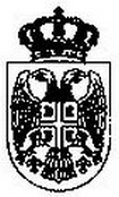 РЕПУБЛИКА СРБИЈААУТОНОМНА ПОКРАЈИНА ВОЈВОДИНАОПШТИНА НОВИ БЕЧЕЈНОВИ БЕЧЕЈ, Жарка Зрењанина бр. 8.КОНКУРСНА ДОКУМЕНТАЦИЈАза јавну набавку добaраНабавка грађевинског материјала за потреба извођења јавних радова Јавна набавка мале вредности број: IV 04-404-1/12-2020_______________________________Нови Бечеј, јун 2020. год.1 / 37На основу чл. 39. и 61. Закона о јавним набавкама („Сл. гласник РС” бр. 124/2012, 14/2015 и 68/2015 у даљем тексту: Закон), чл. 6. Правилника о обавезним елементима конкурсне документације у поступцима јавних набавки и начину доказивања испуњености услова („Службени гласник РС“, број 86/2015), Одлуке о покретању поступка јавне набавке ЈНМВ број IV 04-404-1/12-2020 и Решења о образовању Комисије за спровођење поступка, број IV 04-404-1/12-2020, Комисија Општине Нови Бечеј именована за спровођење поступка предметне јавне набавке  п р и п р е м и л а   ј еКОНКУРСНУ ДОКУМЕНТАЦИЈУЗА ЈАВНУ НАБАВКУ ДОБАРАГрађевински материјал за потребе извођења јавних радова Конкурсна документација садржи:Конкурсна документације садржи 36 странаI  ОПШТИ ПОДАЦИ О ЈАВНОЈ НАБАВЦИ 1. Подаци о наручиоцу    Наручилац: ОПШТИНА НОВИ БЕЧЕЈ, НОВИ БЕЧЕЈ    Адреса: Нови Бечеј, ул. Жарка Зрењанина бр. 8    Интернет страница наручиоца:  www.novibecej.rs    Врста наручиоца: Градска и општинска управа    Шифра делатности: 8411    Матични број: 08108293    ПИБ: 101431164    Тел: 023/771-1352. Врста поступка јавне набавке    Предметна јавна набавка се спроводи у поступку јавне набавке мале вредности.3. Предмет јавне набавке: Предмет јавне набавке бр.IV 04-404-1/12-2020 су добра – грађевински материјал за потребе извођења јавних радова. 4. Циљ поступкаПоступак јавне набавке се спроводи ради закључења уговора о јавној набавци добара грађевински материјал за потребе извођења јавних радова. 5. Напомена уколико је у питању резервисана јавна набавка: -6. Напомена уколико се спроводи електронска лицитација: -7. Контакт (лице или служба): Марина Сабо, e-mail: marina.sabo@novibecej.rsII  ПОДАЦИ О ПРЕДМЕТУ ЈАВНЕ НАБАВКЕ1. Предмет јавне набавкеПредмет јавне набавке мале вредности бр. IV 04-404-1/12-2020 су добра– грађевински материјал за потребе извођења јавних радова, и обухвата: набавку, испоруку и истовар грађевинског материјала, према Спецификацији и Техничким карактеристикама набавке.Назив и ознака из Општег речника набавки: Грађевински материјали и припадајући производи     – 44100000; 2. Партије- није обликована по партијама3. Врста оквирног споразума: -	С  П  Е  Ц  И  Ф  И  К  А  Ц  И  Ј  АНабавкe грађевинског материјала за потребе извођења јавних радова ТЕХНИЧКЕ КАРАКТЕРИСТИКЕ НАБАВКЕ        - ПРИЛОГ СПЕЦИФИКАЦИЈИ –      Предметна набавка грађевинског материјала за потребе извођења јавних радова у општини Нови Бечеј у 2020. години, према спецификацији и техничким карактеристикама, које чине саставни део ове Конкурсне документације, обухвата набавку, испоруку и истовар грађевинског материјала. Понуђач је у обавези да да понуду за сваку ставку обрасца Понуде према Спецификацији за предметну набавку, што значи да су понуђачи дужни да поднесу понуду за целокупну набавку односно за сва добра наведена у Спецификацији набавке, у супротном понуда биће одбијена као неодговарајућа.Понуђена количина и врста добара морају у потпуности одговарати захтевима Наручиоца, прецизираним у Спецификацији набавке.Добра која се испоручују морају испуњавати захтеве наручиоца како у погледу врсте и количине, тако и у погледу квалитета, техничких карактеристика, исказаних у спецификацији набавке, а све у циљу обезбеђења потребних добара за извођење јавних радова.Коначна количина добара као и вредност набавке биће утврђени у складу са потребама наручиоца, а дефинисаће се писменим поруџбинама наручиоца и испостављеним фактурама према наведеним испорукама. У укупну вредност понуђене цене за предметну набавку понуђач ће укључити све трошкове које има у реализацији предметне јавне набавке и који терете предметну набавку (укључујући и трошкове превоза, испоруке и истовара). Добављач се обавезује да, у складу са захтевима Наручиоца, испоручи предметна добра траженог квалитета и  карактеристика, по ценама из прихваћене Понуде, у траженој количини (према поруџбини Наручиоца), у наведеном року и уз присуство овлашћеног лица наручиоца, који ће извршити квантитативну и квалитативну контролу добара, и  потписати отпремницу. Уколико се приликом испоруке добара уоче недостаци у погледу количине и квалитета, сачиниће се записник који ће у року од три дана од дана сачињавања истог, бити достављен добављачу.Добављач се обавезује да ће након пријема записника о уоченим недостацима у испоруци добара, отклонити недостатке у року од 5 дана од дана пријема истог (у случају неодговарајућег квалитета добара, ако нису сва добра испоручена, и сл.), а у случају да се исти не могу отклонити добављач се обавезује да ће испоручити нова добра траженог и потребног квалитета, као и евентуалне недостајуће количине добара.Изабрани добављач ће испоруку добара вршити на територији општине Нови Бечеј, сукцесивно - према потребама и поруџбинама наручиоца, које ће му наручилац достављати минимум 24 сата пре потребе за испоруком.Изабрани добављач ће извршити испоруку наручиоцу најкасније 24 сата по пријему поруџбине.У ________________                                                                         са прилогом спецификација сагласноДана: __________ 2020. године                                       M.П.                    одговорно лице понуђача:						  				 _______________________НАПОМЕНА: Понуђач доставља ове Техничке карактеристике набавке, потписане од стране одговорног лица и оверене печатом; IV  ТЕХНИЧКА ДОКУМЕНТАЦИЈА И ПРИЛОЗИ V   УСЛОВИ ЗА УЧЕШЋЕ У ПОСТУПКУ ЈАВНЕ НАБАВКЕ ИЗ ЧЛ. 75. И 76. ЗАКОНА И УПУТСТВО КАКО СЕ ДОКАЗУЈЕ ИСПУЊЕНОСТ ТИХ УСЛОВАОБАВЕЗНИ УСЛОВИПраво на учешће у поступку предметне јавне набавке има понуђач који испуњава обавезне услове за учешће, дефинисане чланом 75. ЗЈН, а испуњеност обавезних услова за учешће у поступку предметне јавне набавке, понуђач доказује на начин дефинисан у следећој табели, и то:ДОДАТНИ УСЛОВИПонуђач који учествује у поступку предметне јавне набавке мора испунити додатне услове за учешће у поступку јавне набавке, дефинисане овом конкурсном документацијом, а испуњеност додатних услова понуђач доказује на начин дефинисан у наредној табели, и то:УПУТСТВО КАКО СЕ ДОКАЗУЈЕ ИСПУЊЕНОСТ УСЛОВАИспуњеност обавезних и додатних услова за учешће у поступку предметне јавне набавке наведних у табеларном приказу обавезних услова под редним бројем 1, 2, 3 и 4., понуђач доказује достављањем ИЗЈАВЕ (Образац 5. у поглављу VI ове конкурсне документације), којом под пуном материјалном и кривичном одговорношћу потврђује да испуњава услове за учешће у поступку јавне набавке из чл. 75. ст. 1. тач. 1) до 4), и 76. дефинисане овом конкурсном документацијом. Испуњеност обавезног услова за учешће у поступку предметне јавне набавке из чл. 75. ст. 1. тач 5) ЗЈН, понуђач  не доказује. Уколико понуђач подноси понуду са подизвођачем, у складу са чланом 80. ЗЈН, подизвођач мора да испуњава обавезне услове из члана 75. став 1. тач. 1) до 4) ЗЈН. У том случају понуђач је дужан да за подизвођача достави ИЗЈАВУ подизвођача (Образац 6. у поглављу VI ове конкурсне документације), потписану од стране овлашћеног лица подизвођача и оверену печатом. Уколико понуду подноси група понуђача, сваки понуђач из групе понуђача мора да испуни обавезне услове из члана 75. став 1. тач. 1) до 4) ЗЈН, а додатне услове испуњавају заједно. У том случају ИЗЈАВА (Образац 5. у поглављу VI ове конкурсне документације), мора бити потписана од стране овлашћеног лица сваког понуђача из групе понуђача и оверена печатом. Понуђач је дужан да без одлагања писмено обавести наручиоца о било којој промени у вези са испуњеношћу услова из поступка јавне набавке, која наступи до доношења одлуке, односно закључења уговора, односно током важења уговора о јавној набавци и да је документује на прописани начин.Наручилац може пре доношења одлуке о додели уговора да затражи од понуђача, чија је понуда оцењена као најповољнија, да достави копију доказа о испуњености услова, а може и да затражи на увид оригинал или оверену копију свих или појединих доказа о испуњености услова. Ако понуђач у остављеном, примереном року који не може бити краћи од пет дана, не достави тражене доказе, наручилац ће његову понуду одбити као неприхватљиву. Уколико наручилац буде захтевао достављање доказа о испуњености обавезних и додатних услова за учешће у поступку предметне јавне набавке (свих или појединих доказа о испуњености услова), понуђач ће бити дужан да достави:ОБАВЕЗНИ УСЛОВИЧл. 75. ст. 1. тач. 1) ЗЈН, услов под редним бројем 1. наведен у табеларном приказу обавезних услова – Доказ: Правна лица: Извод из регистра Агенције за привредне регистре, односно извод из регистра надлежног привредног суда; Предузетници: Извод из регистра Агенције за привредне регистре,, односно извод из одговарајућег регистра.Чл. 75. ст. 1. тач. 2) ЗЈН, услов под редним бројем 2. наведен у табеларном приказу обавезних услова – Доказ:Правна лица: 1) Извод из казнене евиденције, односно уверењe основног суда на чијем подручју се налази седиште домаћег правног лица, односно седиште представништва или огранка страног правног лица, којим се потврђује да правно лице није осуђивано за кривична дела против привреде, кривична дела против животне средине, кривично дело примања или давања мита, кривично дело преваре.Напомена: Уколико уверење Основног суда не обухвата податке из казнене евиденције за кривична дела која су у надлежности редовног кривичног одељења Вишег суда, потребно је поред уверења Основног суда доставити И УВЕРЕЊЕ ВИШЕГ СУДА на чијем подручју је седиште домаћег правног лица, односно седиште представништва или огранка страног правног лица, којом се потврђује да правно лице није осуђивано за кривична дела против привреде и кривично дело примања мита; 2) Извод из казнене евиденције Посебног одељења за организовани криминал Вишег суда у Београду, којим се потврђује да правно лице није осуђивано за неко од кривичних дела организованог криминала; 3) Извод из казнене евиденције, односно уверење надлежне полицијске управе МУП-а, којим се потврђује да законски заступник понуђача није осуђиван за кривична дела против привреде, кривична дела против животне средине, кривично дело примања или давања мита, кривично дело преваре и неко од кривичних дела организованог криминала (захтев се може поднети према месту рођења или према месту пребивалишта законског заступника). Уколико понуђач има више зсконских заступника дужан је да достави доказ за сваког од њих. Предузетници и физичка лица: Извод из казнене евиденције, односно уверење надлежне полицијске управе МУП-а, којим се потврђује да није осуђиван за неко од кривичних дела као члан организоване криминалне групе, да није осуђиван за кривична дела против привреде, кривична дела против животне средине, кривично дело примања или давања мита, кривично дело преваре (захтев се може поднети према месту рођења или према месту пребивалишта).Докази не могу бити старији од два месеца пре отварања понуда.Чл. 75. ст. 1. тач. 4) ЗЈН, услов под редним бројем 3. наведен у табеларном приказу обавезних услова  - Доказ: Уверење Пореске управе Министарства финансија да је измирио доспеле порезе и доприносе и уверење надлежне управе локалне самоуправе да је измирио обавезе по основу изворних локалних јавних прихода или потврду надлежног органа да се понуђач налази у поступку приватизације. Докази не могу бити старији од два месеца пре отварања понуда.ДОДАТНИ УСЛОВИ понуђач доказује достављањем следећих доказа: 	ПОСЛОВНИ И ФИНАНСИЈСКИДа понуђач у претходне три обрачунске године (2017, 2018 и 2019. година) није пословао са губитком- Доказ: Биланс стања и успеха за претходне три обрачунске године са мишљењем овлашћеног ревизора уколико према Закону о рачуноводству и ревизији подлеже обавези ревизије финансијских извештаја –  најдуже за претходне три обрачунске године (2017, 2018 и 2019. годину), из кога се јасно види да понуђач није пословао са губитком,  Напомена: уколико понуђач послује у периоду који је краћи од наведеног, наведене доказе доставља за период у ком је пословао;    Да понуђачу у 2020. години рачун није био неликвидан (није био у блокади) дуже од 7 (седам) дана- Доказ: Потврда Народне банке Р Србије, Одсек за принудну наплату, да понуђачу у 2018. години рачун није био неликвидан (није био у блокади) дуже од 7 (седам) дана (овај доказ мора бити са датумом после објављивања позива за подношење понуда);ТЕХНИЧКИ И КАДРОВСКИДа понуђач у тренутку подношења понуде поседује у власништву или користи на основу уговора о закупу или лизингу најмање 2 (два) теретна возила, једно носивости од најмање 2 (две) тоне и друго носивости од најмање 4 (четири) тоне;Доказ: саобраћајна дозвола или уговор (о закупу, лизингу) са саобраћајном дозволом;Да понуђач у тренутку подношења понуде запошљава најмање 6 (шест) лица и то најмање: 2 (два) возача теретних возила, 3 (три) неквалификована радника и 1 (једног) трговца; Доказ: уговори о радном ангажовању, из којих се може утврдити да су наведена лица радно ангажована код Понуђача, као и тачан назив занимања – струке, а уколико наведено не може да се утврди, онда треба доставити и доказ о школској спреми и за возаче очитане возачке дозволе «Ц» категорије.Наведене доказе о испуњености услова за учешће у поступку јавне набавке понуђач може доставити у неовереним копијама.Понуђачи који су регистровани у Регистру понуђача који води Агенција за привредне регистре не достављају доказе о испуњености услова из члана 75. став 1. тачке 1) до 4) ЗЈН, сходно чл. 78. ЗЈН.Уколико је доказ о испуњености услова електронски документ, понуђач доставља копију електронског документа у писаном облику, у складу са законом којим се уређује електронски документ.Ако се у држави у којој понуђач има седиште не издају тражени докази, понуђач може, уместо доказа, приложити своју писану изјаву, дату под кривичном и материјалном одговорношћу оверену пред судским или управним органом, јавним бележником или другим надлежним органом те државе.Ако понуђач има седиште у другој држави, наручилац може да провери да ли су документи којима понуђач доказује испуњеност тражених услова издати од стране надлежних органа те државе.V.  3    ОБРАЗАЦ ИЗЈАВЕ О ИСПУЊАВАЊУ УСЛОВА ИЗ ЧЛ. 75 и 76 .  ЗАКОНАИЗЈАВА ПОНУЂАЧАО ИСПУЊАВАЊУ УСЛОВА из чл. 75 и 76. ЗАКОНА у поступку јавне набавке мале вредностиУ складу са чланом 77. став 4. Закона, под пуном материјалном и кривичном одговорношћу, као заступник понуђача ____________________________________________ , дајем следећуИ З Ј А В УИзјављујем под пуном материјалном и кривичном одговорношћу да испуњавам обавезне и додатне услове за учешће у поступку јавне набавке грађевинског материјала за потребе извођења јавних радова, за коју наручилац спроводи поступак јавне набавке мале вредности, ЈНМВ бр. IV 04-404-1/12-2020, у складу са чланом 75 и 76. Закона о јавним набавкама, и то:Да је понуђач регистрован код надлежног органа односно уписан у одговарајући регистар, и као доказ поседујем - извод из регистра надлежног органа - Агенције за привредне регистре Републике Србије, и да у сваком тренутку могу доставити доказ о томе;Да понуђач - привредно друштво или предузетник и његов законски заступник нису осуђивани за неко од кривичних дела као члан организоване криминалне групе, да нису осуђивани за кривична дела против привреде, кривична дела против животне средине, кривично дело примања или давања мита, кривично дело преваре и да као доказ у сваком тренутку могу доставити извод из казнене евиденције, односно уверење надлежног суда и надлежне Полицијске управе, Министарства унутрашњих послова;Да је понуђач измирио доспеле порезе, доприносе и друге јавне дажбине у складу са прописима Републике Србије или стране државе када има седиште на њеној територији и као доказ у сваком тренутку могу доставити Уверење (потврду)  Пореске управе Министарства финансија и привреде о измиреним доспелим пореским обавезама и доприносима и Уверење (потврду)   надлежне локалне самоуправе о измиреним локалним обавезама;Да понуђач у претходне три обрачунске године (2017, 2018 и 2019. година) није пословао са губитком, и да као доказ у сваком тренутку могу доставити Биланс стања и успеха за претходне три обрачунске године са мишљењем овлашћеног ревизора уколико према Закону о рачуноводству и ревизији подлеже обавези ревизије финансијских извештаја, из кога се јасно види да понуђач није пословао са губитком;Да понуђачу у 2020. години рачун није био неликвидан (није био у блокади) дуже од 7 (седам) дана и да као доказ у сваком тренутку могу доставити Потврду Народне банке Р Србије, Одсек за принудну наплату;  Да понуђач у тренутку подношења понуде поседује у власништву или користи на основу уговора о закупу или лизингу најмање 2 (два) теретна возила, једно носивости од најмање 2 (две) тоне и друго носивости од најмање 4 (четири) тоне и да као доказ у сваком тренутку могу доставити саобраћајне дозволе или уговоре (о закупу, лизингу) са саобраћајним дозволама;Да понуђач у тренутку подношења понуде запошљава најмање 6 (шест) лица и то најмање: 2 (два) возача теретних возила, 3 (три) неквалификована радника и 1 (једног) трговца и да као доказ у сваком тренутку могу доставити радне књижице или уговоре, из којих се може утврдити да су наведена лица радно ангажована код Понуђача, као  и тачан назив занимања – струке, а уколико наведено не може да се утврди, онда ћу доставити и доказ о школској спреми; Потврђујем да сам у потпуности упознат са условима из Позива и Конкурсне документације за јавну набавку за коју подносим понуду, у којој наступам као понуђач, те неопозиво прихватам све предвиђене услове наведене у Конкурсној документацији што потврђујем потписивањем ове Изјаве.Kао понуђач изјављујем да ћемо, уколико Наручилац то затражи, Наручиоцу доставити све захтеване доказе прописана чланом 77. ЗЈН. најкасније у року од 5 дана од дана пријема писменог позива Наручиоца.								                                   Понуђач:   Место:_____________                			М.П.                             _____________________                                                               Датум:_____________            			                    (име и презиме,  потпис одговорног лица)Напомена: Уколико понуду подноси група понуђача, Изјава мора бити потписана од стране овлашћеног лица сваког понуђача из групе понуђача и оверена печатом. ИЗЈАВА ПОДИЗВОЂАЧАО ИСПУЊАВАЊУ УСЛОВА из чл. 75. ЗАКОНА у поступку јавне набавке мале вредностиУ складу са чланом 77. став 4. Закона, под пуном материјалном и кривичном одговорношћу, као заступник подизвођача _________________________________________________ , дајем следећуИ З Ј А В УИзјављујем под пуном материјалном и кривичном одговорношћу да испуњавам обавезне учешће у поступку јавне набавке грађевинског материјала за потребе извођења јавних радова, за коју наручилац спроводи поступак јавне набавке мале вредности, ЈНМВ бр. IV 04-404-1/12-2020, у складу са чланом 75. Закона о јавним набавкама, и то:Да сам као подизвођач регистрован код надлежног органа односно уписан у одговарајући регистар, и као доказ поседујем - извод из регистра надлежног органа - Агенције за привредне регистре Републике Србије, и да у сваком тренутку могу доставити доказ о томе;Да као подизвођач - привредно друштво или предузетник и његов законски заступник није осуђиван за неко од кривичних дела као члан организоване криминалне групе, да није осуђиван за кривична дела против привреде, кривична дела против животне средине, кривично дело примања или давања мита, кривично дело преваре и као доказ у сваком тренутку могу доставити извод из казнене евиденције, односно уверење надлежног суда и надлежне Полицијске управе, Министарства унутрашњих послова;Да сам измирио доспеле порезе, доприносе и друге јавне дажбине у складу са прописима Републике Србије или стране државе када има седиште на њеној територији и као доказ у сваком тренутку могу доставити Уверење (потврду) Пореске управе Министарства финансија и привреде о измиреним доспелим порезеским обавезама и доприносима и уверења надлежне локалне самоуправе о измиреним локалним јавним приходима;Потврђујем да сам у потпуности упознат са условима из Позива и Конкурсне документације за јавну набавку за коју подносим понуду, у којој наступам као понуђач, те неопозиво прихватам све предвиђене услове наведене у Конкурсној документацији што потврђујем потписивањем ове Изјаве.Kао подизвођач изјављујем да ћемо, уколико Наручилац то затражи, Наручиоцу  доставити свезахтеване доказе прописана чланом 77. ЗЈН. најкасније у року од 5 дана од дана пријема писменог позива Наручиоца.Место:_____________                         				                                   Подизвођач:Датум:_____________                         			     М.П.                     _____________________                                                        								 (име и презиме,  потпис одговорног лица)Уколико понуђач подноси понуду са подизвођачем, Изјава мора бити потписана од стране овлашћеног лица подизвођача и оверена печатом. V.  4.   СРЕДСТВА ФИНАНСИЈСКОГ ОБЕЗБЕЂЕЊАПонуђачу НИЈЕ ДОЗВОЉЕНО да поднесе понуду којом захтева авансно плаћање. Наручилац од изабраног понуђача тражи средство финансијског обезбеђења, којим би понуђач  обезбедио испуњење својих уговорних обавеза у поступку јавне набавке, и то меницу као гаранцију за извршење уговорних обавеза.Изабрани понуђач је дужан да поред менице, наручиоцу преда и оригиналну потврду о поднетом захтеву за регистрацију меница, као и фотокопију картона депонованих потписа, уз подношење оригиналног документа само на увид, на начин који је одређен тачком 11. Упутства датог понуђачима како би припремили понуду (поглавље VII. 1. Конкурсне документације).VI    КРИТЕРИЈУМ  ЗА ДОДЕЛУ УГОВОРА  И  ЕЛЕМЕНТИ КРИТЕРИЈУМА  Наручилац ће донети Одлуку о додели уговора применом критеријума „најнижа понуђена цена.У случају да након оцењивања и рангирања понуда, постоје две или више понуда са истом понуђеном ценом, Наручилац ће извршити избор тако што ће предност дати понуђачу који је  понудио дужи рок важења понуде. VII.  УПУТСТВО ПОНУЂАЧИМА КАКО ДА САЧИНЕ ПОНУДУ 1. ПОДАЦИ О ЈЕЗИКУ НА КОЈЕМ ПОНУДА МОРА ДА БУДЕ САСТАВЉЕНА:Понуђач подноси понуду на српском језику.2. НАЧИН ПОДНОШЕЊА ПОНУДЕПонуде морају бити припремљене и поднете у складу са Законом, Позивом за подношење понуда и Конкурсном документацијом и морају испуњавати све услове за учешће у поступку јавне набавке. Понуда се саставља тако што понуђач уписује све тражене податке у обрасцима који су саставни део Конкурсне документрације, за  све ставке Спецификације набавке и доставља у писаном облику, у једном примерку, на обрасцима из Конкурсне документације и мора бити јасна и недвосмислена, читко попуњена, откуцана или написана, и потписана и оверена од стране одговорног лица понуђача.   Понуђач је у обавези да да понуду за све ставке Спецификације набавке, у супротном понуда ће бити одбијена као неодговарајућа.                                                                                                                                     Понуђач може да поднесе само једну понуду.Понуђач који је самостално поднео понуду не може истовремено да учествује у заједничкој понуди или као подизвођач, нити исто лице може учествовати у више заједничких понуда.Свака евентуална исправка уписаних података у обрасцима, за сваку позицију посебно мора бити потписана од стране овлашћеног лица и оверена печатом понуђача.Понуда, са припадајућом документацијом, у затвореној коверти или кутији, затворена на начин да се приликом отварања понуда може са сигурношћу утврдити да се први пут отвара, односно да је предата онако како је затворена, на којој је на предњој страни  написан текст: „НЕ ОТВАРАТИ – ПОНУДА - Набавка грађевинског материјала за потребе извођења јавних радова и одржавање и реконструкцију спортских терена - ЈНМВ број IV 04-404-1/12-2020“, а на полеђини назив и адреса понуђача, број телефона, факса и e-mail понуђача, као и име и презиме лица за контакт, које је именовано од стране понуђача.Понуда се шаље поштом на адресу Општинска управа Нови Бечеј, 23.272 НОВИ БЕЧЕЈ, ул. Жарка Зрењанина бр. 8, или предаје лично у канцеларији бр. 16. на наведеној адреси;Рок за достављање понуде је, без обзира на начин достављања, најкасније до  последњег дана рока, тј. 8-мог дана од дана објављивања на Порталу јавних набавки, тј.  07.07.2020. године до 11,00 сати.У случају да понуду подноси група понуђача, на коверти је потребно назначити да се ради о групи понуђача и навести називе и адресу свих учесника у заједничкој понуди.Наручилац ће, по пријему одређене понуде, на коверти, односно кутији у којој се понуда налази, обележити време пријема и евидентирати број и датум понуде према редоследу приспећа. Уколико је понуда достављена непосредно наручилац ће понуђачу предати потврду пријема понуде. У потврди о пријему наручилац ће навести датум и сат пријема понуде. Неблаговремене понуде, које је наручилац примио по истеку рока одређеног за подношење понуда, односно које су примљене по истеку дана и сата до којег се понуде могу подносити, наручилац ће по окончању поступка отварања понуда, вратити неотворене понуђачу, са назнаком да су поднете неблаговремено. ПОНУДА МОРА ДА САДРЖИ СЛЕДЕЋУ ДОКУМЕНТАЦИЈУ:Образац Спецификације са Техничким карактеристикама набавке Изјава понуђача о испуњености услова из члана 75 и 76. Закона о јавним набавкама;3. Изјаве свих чланова групе понуђача о испуњености услова из члана 75 и 76. Закона о јавним набавкама - уколико понуду подноси група понуђача; 4. Изјава подизвођача о испуњености услова из члана 75. Закона о јавним набавкама - уколико се подноси понуда са подизвођачем;5. Изјава подизвођача да учествује у понуди понуђача– уколико се подноси понуда са подизвођачем;6. Споразум чланова групе понуђача о учешћу у заједничкој понуди – уколико понуду подноси група понуђача; 7. Образац Понуде са понуђеним јединичним ценама и укупном ценом без и са ПДВ-ом:3. ОБАВЕШТЕЊЕ О МОГУЋНОСТИ ДА ПОНУЂАЧ МОЖЕ ДА ПОДНЕСЕ ПОНУДУ ЗА ЈЕДНУ ИЛИ ВИШЕ ПАРТИЈА И УПУТСТВО О НАЧИНУ НА КОЈИ ПОНУДА МОРА ДА БУДЕ ПОДНЕТА:    Предметна набавка није обликована по партијама.4. ОБАВЕШТЕЊЕ О МОГУЋНОСТИ ПОДНОШЕЊA ПОНУДЕ СА ВАРИЈАНТАМА:     Подношење понуде са варијантама није допуштено. 5. НАЧИН ИЗМЕНЕ, ДОПУНЕ И ОПОЗИВА ПОНУДЕ:У року за подношење понуде понуђач може да измени, допуни или опозове своју понуду на начин који је одређен за подношење понуде.Понуђач је дужан да јасно назначи који део понуде мења односно која документа накнадно доставља. По истеку рока за подношење понуда понуђач не може да повуче нити да мења своју понуду, а уколико то учини или уколико не потпише уговор који му је додељен Одлуком о додели уговора о јавној набавци, наручилац ће закључити уговор са првом следећем најповољнијем понуђачем.Изменa, допунa или опозив понуде се доставља на адресу: Општинска управа Нови Бечеј, 23.272 НОВИ БЕЧЕЈ, ул. Жарка Зрењанина бр. 8, или предаје лично у канцеларији бр. 16. на наведеној адреси, са назнаком на предњој страни:„Измена понуде за јавну набавку добара - Набавка грађевинског материјала за потребе извођења јавних радова, ЈНМВ број IV 04-404-1/12-2020- НЕ ОТВАРАТИ” или„Допуна понуде за јавну набавку добара - Набавка грађевинског материјала за потребе извођења јавних радова, ЈНМВ број IV 04-404-1/12-2020- НЕ ОТВАРАТИ”  или„Опозив понуде за јавну набавку добара - Набавка грађевинског материјала за потребе извођења јавних радова, ЈНМВ број IV 04-404-1/12-2020- НЕ ОТВАРАТИ” или„Измена и допуна понуде за јавну набавку добара - Набавка грађевинског материјала за потребе извођења јавних радова, ЈНМВ број IV 04-404-1/12-2020- НЕ ОТВАРАТИ”.На полеђини коверте или на кутији навести назив и адреса понуђача, број телефона, факса и e-mail понуђача, као и име и презиме лица за контакт, које је именовано од стране понуђача. У случају да понуду подноси група понуђача, на коверти је потребно назначити да се ради о групи понуђача и навести називе и адресу свих учесника у заједничкој понуди.6. ОБАВЕШТЕЊЕ О УЧЕСТВОВАЊУ У ЗАЈЕДНИЧКОЈ ПОНУДИ ИЛИ КАО ПОДИЗВОЂАЧ Понуђач може да поднесе само једну понуду. Понуђач који је самостално поднео понуду не може истовремено да учествује у заједничкој понуди или као подизвођач, нити исто лице може учествовати у више заједничких понуда.Наручилац ће све понуде које су поднете супротно забрани из претходног става (чл. 87. ст. 4.Закона) одбити.У Обрасцу понуде (поглавље VIII.1), понуђач наводи на који начин подноси понуду, односно да ли подноси понуду самостално, или као заједничку понуду (са навођењем броја свих учесника у заједничкој понуди, рачунајући и подносиоца понуде), или подноси понуду са подизвођачем (са навођењем броја подизвођача, процента њихових учешћа и дела предмета набавке који се врши преко подизвођача).7. ЗАХТЕВИ НАРУЧИОЦА У СЛУЧАЈУ ПОДНОШЕЊА ПОНУДЕ СА ПОДИЗВОЂАЧЕМУколико понуђач подноси понуду са подизвођачем дужан је да у Обрасцу понуде (поглавље VIII) наведе да понуду подноси са подизвођачем, проценат укупне вредности набавке који ће поверити подизвођачу,  а који не може бити већи од 50%, као и део предмета набавке који ће извршити преко подизвођача. Понуђач у Обрасцу понуде наводи назив и седиште подизвођача, уколико ће делимично извршење набавке поверити подизвођачу. Уколико уговор о јавној набавци буде закључен између наручиоца и понуђача који подноси понуду са подизвођачем, тај подизвођач ће бити наведен и у уговору о јавној набавци. Понуђач је дужан да за подизвођаче достави доказе о испуњености услова који су наведени у поглављу V конкурсне документације, у складу са Упутством како се доказује испуњеност услова.Понуђач за подизвођача доставља и Изјаву подизвођача да учествује у понуди понуђача– уколико се подноси понуда са подизвођачем (дата у поглављу VII.2. Конкурсне документације), као и Образац Изјаве о поштовању обавеза из чл. 75. ст. 2. Закона (из поглавља  VIII.5. Конкурсне документације).  Понуђач у потпуности одговара наручиоцу за извршење обавеза из поступка јавне набавке, односно извршење уговорних обавеза, без обзира на број подизвођача. Понуђач је дужан да наручиоцу, на његов захтев, омогући приступ код подизвођача, ради утврђивања испуњености тражених услова.Понуђач не може ангажовати као подизвођача лице које није навео у понуди, у супротном наручилац ће раскинути уговор, осим ако би раскидом уговора наручилац претрпео знатну штету, и обавестити организацију надлежну за заштиту конкуренције.Понуђач може ангажовати као подизвођача лице које није навео у понуди, ако је на страни подизвођача након подношења понуде настала трајнија неспособност плаћања, ако то лице испуњава све услове одређене за подизвођача и уколико добије претходну сагласност наручиоца.Наручилац може на захтев подизвођача и где природа предмета набавке то дозвољава пренети доспела потраживања директно подизвођачу, за део набавке која се извршава преко тог подизвођача.У том случају, наручилац је дужан да омогући добављачу да приговори ако потраживање није доспело.8. ОБАВЕШТЕЊЕ О СПОРАЗУМУ, САСТАВНОМ ДЕЛУ ЗАЈЕДНИЧКЕ ПОНУДЕ, И ОБАВЕЗНОЈ САДРЖИНИ СПОРАЗУМАПонуду може поднети група понуђача.Уколико понуду подноси група понуђача, саставни део заједничке понуде мора бити споразум (из поглављa VII.3. Конкурсне документације), којим се понуђачи из групе међусобно и према наручиоцу обавезују на извршење јавне набавке, а који садржи податке из члана 81. ст. 4 и 5. Закона,и то податке о: члану групе који ће у име чланова групе бити носилац посла (који ће у име групе попунити и потписати образце из конкурсне документације, поднети понуду, потписати уговор уколико није другачије назначено,  дати средство обезбеђења, издати рачун, на чијем текућем рачуну ће бити извршено плаћање од стране наручиоца), односно који ће поднети понуду и који ће заступати групу понуђача пред наручиоцем, као иопис послова сваког од понуђача из групе понуђача у извршењу уговора, Група понуђача је дужна да достави све доказе о испуњености услова који су наведени у поглављу V конкурсне документације, у складу са упутством како се доказује испуњеност услова. Група понуђача је дужна да достави и Образац Изјаве о поштовању обавеза из чл. 75. ст. 2. Закона (из поглавља  VIII.5. Конкурсне документације).  Понуђачи из групе понуђача одговарају неограничено солидарно према наручиоцу. Наручилац може да тражи од чланова групе понуђача да у понудама наведу имена и одговарајуће професионалне квалификације лица која ће бити одговорна за извршење уговора.Задруга може поднети понуду самостално, у своје име, а за рачун задругара или заједничку понуду у име задругара.Ако задруга подноси понуду у своје име за обавезе из поступка јавне набавке и уговора о јавној набавци одговара задруга и задругари у складу са законом.Ако задруга подноси заједничку понуду у име задругара за обавезе из поступка јавне набавке и уговора о јавној набавци неограничено солидарно одговарају задругари.9. НАЧИН И УСЛОВИ ПЛАЋАЊА, ГАРАНТНИ РОК, КАО И ДРУГЕ ОКОЛНОСТИ ОД КОЈИХ ЗАВИСИ ПРИХВАТЉИВОСТ  ПОНУДЕ9.1. Захтеви у погледу начина, рока и услова плаћања: Наручилац ће у законском року до 45  (четрдесетпет) дана од дана пријема уредне документације за плаћање, тј.доказа о испоруци добара  потписаног од стране именованог лица Наручиоца, по испостављеним фактурама, извршити плаћање добављачу, уплатом на његов текући рачун.Понуђачу НИЈЕ ДОЗВОЉЕНО да поднесе понуду којом захтева авансно плаћање. 9.2. Захтев у погледу места и начина испоруке добара: добављач ће добра испоручивати на територији општине Нови Бечеј, сукцесивно - према потребама и поруџбинама наручиоца, које ће наручилац достављати понуђачу минимум 24 сата пре потребе за испоруком.9.3. Захтев у погледу рока испоруке добара: добављач ће извршити испоруку наручиоцу најкасније 24 сата по пријему поруџбине.9.4. Захтев у погледу рока важења понуде:Рок важења понуде не може бити краћи од 30 дана од дана отварања понуда.9.5. Други захтеви наручиоца: /10. ВАЛУТА И НАЧИН НА КОЈИ МОРА ДА БУДЕ НАВЕДЕНА И ИЗРАЖЕНА ЦЕНА У ПОНУДИЦена у понуди мора бити исказана у динарима, са исказаним јединичним ценама и укупном ценом без и са порезом на додату вредност, са урачунатим свим трошковима које понуђач има у реализацији предметне јавне набавке и који терете предметну набавку (укључујући и трошкове превоза, испоруке и истовара), с тим да ће се за оцену понуде узимати у обзир цена са порезом на додату вредност.Понуђене јединичне цене из понуде, након закључења уговора, морају важити током реализације уговора, морају бити фиксне и не могу се мењати током трајања уговореног периода ни из каквог разлога. Коначна количина добара као и вредност набавке биће утврђени у складу са потребама наручиоца, а дефинисаће се писменим поруџбинама наручиоца и испостављеним фактурама према наведеним испорукама. Ако понуђач није порески обвезник ПДВ-а, тада није потребно попунити износ са ПДВ-ом.У случају разлике између јединичне и укупне цене, меродавна је јединична цена. Укупну цену набавке потребно је исказати нумерички и текстуално, а у случају неслагања, текстуално исказана цена ће бити меродавна.Након закључења уговора промена уговорених цена није могућа, тј. уговорена цена мора бити фиксна и не може се мењати ни из каквог разлога. Ако понуђена цена укључује увозну царину и друге дажбине, понуђач је дужан да тај део одвојено искаже у динарима. 11. ПОДАЦИ О ВРСТИ, САДРЖИНИ, НАЧИНУ ПОДНОШЕЊА, ВИСИНИ И РОКОВИМА ОБЕЗБЕЂЕЊА ИСПУЊЕЊА ОБАВЕЗА ПОНУЂАЧАНаручилац од изабраног понуђача тражи средство финансијског обезбеђења, којим би понуђач  обезбедио испуњење својих уговорних обавеза у поступку јавне набавке, и то меницу као гаранцију за извршење уговорних обавеза.Изабрани понуђач је дужан да поред менице, наручиоцу преда и оригиналну потврду о поднетом захтеву за регистрацију меница, као и фотокопију картона депонованих потписа, уз подношење оригиналног документа само на увид.    - Меница за извршење уговорних обавеза, мора бити са клаузулама: неопозива, безусловна и платива на први позив. Меница за извршење уговорних обавеза издаје се у висини до 10% од вредности понуде без ПДВ-а, са роком важности који је 30 (тридесет) дана дужи од истека рока за коначно извршење посла.Ако се за време трајања уговора промене рокови за извршење уговорне обавезе, важност менице за извршење уговорних обавеза мора да се продужи. Наручилац ће уновчити меницу за извршење  уговорних обавеза у случају да понуђач не буде извршавао своје уговорне обавезе у роковима и на начин предвиђен уговором. Поднета меница не може да садржи додатне услове за исплату, краће рокове, мањи износ или промењену месну надлежност за решавање спорова.          Документација, коју изабрани понуђач треба да достави:Меница треба да буде оверена печатом и потписана од стране лица овлашћеног за заступање и располагање финансијским средствима и регистрована у Регистру меница и овлашћења НБС.оригиналну потврду о поднетом захтеву за регистрацију менице,Картон депонованих потписа који се прилаже мора бити издат од пословне банке коју понуђач наводи у меничном овлашћењу. Картон депонованих потписа се доставља у неовереној копији (уз подношење оригинала или оверене фотокопије на увид).12. ДЕФИНИСАЊЕ ПОСЕБНИХ ЗАХТЕВА У ПОГЛЕДУ ЗАШТИТЕ ПОВЕРЉИВОСТИ ПОДАТАКА КОЈЕ НАРУЧИЛАЦ СТАВЉА ПОНУЂАЧИМА НА РАСПОЛАГАЊЕ, УКЉУЧУЈУЋИ И ЊИХОВЕ ПОДИЗВОЂАЧЕПредметна набавка не садржи поверљиве информације које наручилац ставља на располагање.ОБАВЕШТЕЊЕ ПОНУЂАЧУ О НАЧИНУ ОЗНАЧАВАЊА ПОВЕРЉИВИХ ПОДАТАКА:Понуђач ће поверљиве податке из понуде или стране понуде означити са речју „ПОВЕРЉИВО“.Наручилац ће као поверљиве третирати оне документе у понуђеној документацији који у горњем десном углу великим словима имају исписано «ПОВЕРЉИВО», а испод тога потпис лица које је потписало понуду. Ако се поверљивим сматра само одређени податак у документу, поверљив део мора бити подвучен црвено, а у истом реду уз десну ивицу мора бити исписано «ПОВЕРЉИВО». Наручилац не одговара за поверљивост података који нису означени на наведени начин. Цена, докази о испуњености обавезних услова и други подаци из понуде, који су од значаја за примену елемената критеријума и рангирање понуда, неће се сматрати поверљивим, сагласно члану 14. став 2. Закона.13. ОБАВЕШТЕЊЕ О НАЧИНУ ПРЕУЗИМАЊА ТЕХНИЧКЕ ДОКУМЕНТАЦИЈЕ И ПЛАНОВА, ОДНОСНО ПОЈЕДИНИХ ЊЕНИХ ДЕЛОВА, АКО ЗБОГ ОБИМА И ТЕХНИЧКИХ РАЗЛОГА ИСТУ НИЈЕ МОГУЋЕ ОБЈАВИТИ14.  ОБАВЕШТЕЊЕ ДА ПОНУЂАЧ МОЖЕ У ПИСАНОМ ОБЛИКУ ТРАЖИТИ ДОДАТНЕ ИНФОРМАЦИЈЕ ИЛИ ПОЈАШЊЕЊА У ВЕЗИ СА ПРИПРЕМАЊЕМ ПОНУДЕ, КАО И ДА МОЖЕ ДА УКАЖЕ НАРУЧИОЦУ И НА ЕВЕНТУАЛНО УОЧЕНЕ НЕДОСТАТКЕ И НЕПРАВИЛНОСТИ У КОНКУРСНОЈ ДОКУМЕНТАЦИЈИ, УЗ НАПОМЕНУ ДА СЕ КОМУНИКАЦИЈА У ПОСТУПКУ ЈАВНЕ НАБАВКЕ ВРШИ НА НАЧИН ОДРЕЂЕН ЧЛАНОМ 20. ЗАКОНАЗаинтересовано лице може, у писаном облику, тражити од наручиоца додатне информације или појашњења у вези са припремањем понуде, при чему може да укаже наручиоцу и на евентуално уочене недостатке и неправилности у конкурсној документацији, најкасније 5 (пет) дана пре истека рока за подношење понуде. Наручилац ће у року од 3 (три) дана од дана пријема захтева за додатним информацијама или  појашњењима конкурсне документације, одговор објавити на Порталу јавних набавки и на својој интернет страници. Захтев за додатним информацијама или појашњењима упућује се на адресу наручиоца (непосредно, препорученом пошиљком са повратницом на адресу наручиоца, e-mailom), са напоменом „Захтев за додатним информацијама или појашњењима конкурсне документације за набавку добара – Набавка грађевинског материјала за потребе извођења јавних радова, ЈНМВ број IV 04-404-1/12-2020- НЕ ОТВАРАТИ“.Заинтересовано лице, које је тражило од наручиоца додатне информације или појашњења у вези са припремањем понуде, и указало наручиоцу и на евентуално уочене недостатке и неправилности у конкурсној документацији (најкасније пет дана пре истека рока за подношење понуде), а наручилац исте није отклонио, може поднети захтев за заштиту права којим се оспорава врста поступка, садржина позива за подношење понуда или конкурсне документације, најкасније седам дана пре истека рока за подношење понуда. Ако наручилац у року предвиђеном за подношење понуда измени или допуни конкурсну документацију, измене и допуне ће без одлагања објавити на Порталу јавних набавки и на интернет страници наручиоца:  www.novibecej.rs.Ако наручилац измени или допуни конкурсну документацију 8 или мање дана пре истека рока за подношење понуда, наручилац ће продужити рок за подношење понуда и објавити обавештење о продужењу рока за подношење понуда на Порталу јавних набавки и на интернет страници наручиоца:  www.novibecej.rs. По истеку рока предвиђеног за подношење понуда наручилац не може да мења нити да допуњује конкурсну документацију. Тражење додатних информација или појашњења у вези са припремањем понуде телефоном није дозвољено. Комуникација у поступку јавне набавке врши се искључиво на начин одређен чланом 20. Закона.15. ДОДАТНО ОБЕЗБЕЂЕЊЕ ИСПУЊЕЊА УГОВОРНИХ ОБАВЕЗА ПОНУЂАЧА КОЈИ СЕ НАЛАЗЕ НА СПИСКУ НЕГАТИВНИХ РЕФЕРЕНЦИНаручилац може одбити понуду уколико поседује доказ да је понуђач у претходне три године пре објављивања позива за подношење понуда у поступку јавне набавке:поступао супротно  забрани из чл. 23. и 25. овог закона;учинио повреду конкуренције;доставио неистините податке у понуди или без оправданих разлога одбио да закључи уговор о јавној набавци, након што  му је уговор додељен;одбио да достави доказе и средства обезбеђења на шта се у понуди обавезао.Наручилац може одбити понуду уколико поседује доказ који потврђује да понуђач није испуњавао своје обавезе по раније закљученим уговорима о јавним набавкама који су се односили на исти предмет набавке, за период од претходне три године пре објављивања позива за подношење понуда.Наручилац може одбити понуду ако поседује доказ из става 3. тачка 1) овог члана (правоснажна судска одлука или коначна одлука другог надлежног органа), који се односи на поступак који је спровео или уговор који је закључио и други наручилац ако је предмет јавне набавке истоврстан.16. ОБАВЕШТЕЊЕ О НАЧИНУ НА КОЈИ СЕ МОГУ ЗАХТЕВАТИ ДОДАТНА ОБЈАШЊЕЊА ОД ПОНУЂАЧА ПОСЛЕ ОТВАРАЊА ПОНУДА И ВРШИТИ КОНТРОЛА КОД ПОНУЂАЧА ОДНОСНО ЊЕГОВОГ ПОДИЗВОЂАЧАПосле отварања понуда наручилац може приликом стручне оцене понуда да у писаном облику захтева од понуђача додатна објашњења која ће му помоћи при прегледу, вредновању и упоређивању понуда, а може да врши контролу (увид) код понуђача, односно његовог подизвођача (члан 93. Закона). Уколико наручилац оцени да су потребна додатна објашњења или је потребно извршити контролу (увид) код понуђача, односно његовог подизвођача, наручилац ће понуђачу оставити примерени рок да поступи по позиву наручиоца, односно да омогући наручиоцу контролу (увид) код понуђача, као и код његовог подизвођача. Наручилац може уз сагласност понуђача да изврши исправке рачунских грешака уочених приликом разматрања понуде по окончаном поступку отварања. У случају разлике између јединичне и укупне цене, меродавна је јединична цена.Ако се понуђач не сагласи са исправком рачунских грешака, наручилац ће његову понуду одбити као неприхватљиву. 17. OБAВEШТEЊE ДA НAКНAДУ ЗA КOРИШЋEЊE ПAТEНAТA, КAO И OДГOВOРНOСТ ЗA ПOВРEДУ ЗAШТИЋEНИХ ПРAВA ИНТEЛEКТУAЛНE СВOJИНE ТРEЋИХ ЛИЦA СНOСИ ПOНУЂAЧНакнаду за коришћење патената, као и одговорност за повреду заштићених права интелектуалне својине трећих лица сноси понуђач, сходно одредбама чл. 74. став 2. Закона.18.  OБAВEШТEЊE О ЗАКЉУЧЕЊУ УГОВОРА:Наручилац може доделити и закључити уговор са понуђачем чија понуда садржи понуђену цену већу од процењене  вредности јавне набавке ако није већа од упоредиве тржишне цене и ако су понуђене цене у свим одговарајућим понудама веће од процењене вредност јавне набавке, у складу са одредбама чл. 107. ст. 4. Закона.Наручилац  ће потписани уговор о јавној набавци доставити понуђачу којем је уговор додељен у року од осам дана од дана протека рока за подношење захтева за заштиту права (5 дана од дана објављивања Одлуке о додели уговора на Порталу ЈН).У случају да је поднета само једна понуда наручилац може закључити уговор пре истека рока за подношење захтева за заштиту права, у складу са чланом 112. став 2. тачка 5. Закона.19.  ОБАВЕШТЕЊЕ О РОКОВИМА И НАЧИНУ ПОДНОШЕЊА ЗАХТЕВА ЗА ЗАШТИТУ ПРАВА, са детаљним упутством о садржини потпуног захтева за заштиту права у складу са чланом 151. став 1. тач. 1 –7.  Закона, као и износом таксе из члана 156. став 1. тач. 1 – 3. Закона и детаљним упутством о потврди из члана 151. став 1. тачка 6. Закона којом се потврђује да је уплата таксе извршена, а која се прилаже уз захтев за заштиту права приликом подношења захтева наручиоцу, како би се захтев сматрао потпуним.Захтев за заштиту права подноси се наручиоцу, а копија се истовремено доставља Републичкој комисији за заштиту права у поступцима јавних набавки (у даљем тексту: Републичка комисија). Захтев за заштиту права се доставља на адресу наручиоца, непосредно или препорученом пошиљком са повратницом.Захтев за заштиту права може да поднесе понуђач, односно свако заинтересовано лице које има интерес за доделу уговора у конкретном поступку јавне набавке и који је претрпео или би могао да претрпи штету због поступања наручиоца противно одредбама овог ЗЈН. Захтев за заштиту права може се поднети у току целог поступка јавне набавке, против сваке радње наручиоца, осим ако ЗЈН није другачије одређено. О поднетом захтеву за заштиту права наручилац обавештава све учеснике у поступку јавне набавке, односно објављује обавештење о поднетом захтеву на Порталу јавних набавки и на интернет страници наручиоца, најкасније у року од два дана од дана пријема захтева. Захтев за заштиту права којим се оспорава врста поступка, садржина позива за подношење понуда или конкурсне документације сматраће се благовременим ако је примљен од стране наручиоца најкасније три дана пре истека рока за подношење понуда, без обзира на начин достављања и уколико је подносилац захтева у складу са чланом 63. став 2. указао наручиоцу на евентуалне недостатке и неправилности, а наручилац исте није отклонио. Захтев за заштиту права којим се оспоравају радње које наручилац предузме пре истека рока за подношење понуда, а након истека рока из претходног става, сматраће се благовременим уколико је поднет најкасније до истека рока за подношење понуда.                                                                         Одредбе из претходна два става не примењују се у случају преговарачког поступка без објављивања  позива за подношење понуда, ако подносилац захтева или са њим повезано лице није учествовао у том поступку.После доношења одлуке о додели уговора из чл.108. ЗЈН или одлуке о обустави поступка јавненабавке из чл. 109. ЗЈН, рок за подношење захтева за заштиту права је пет дана од дана објављивања одлуке на Порталу јавних набавки.Захтевом за заштиту права не могу се оспоравати радње наручиоца предузете у поступку јавне набавке ако су подносиоцу захтева били или могли бити познати разлози за његово подношење пре истека рока за подношење понуда, а подносилац захтева га није поднео пре истека тог рока.Ако је у истом поступку јавне набавке поново поднет захтев за заштиту права од стране истог подносиоца захтева, у том захтеву се не могу оспоравати радње наручиоца за које је подносилац захтева знао или могао знати приликом подношења претходног захтева. Поднети захтев за заштиту права не задржава даље активности наручиоца у поступку јавне набавке у складу са одредбама члана 150. ЗЈН, али наручилац не може донети одлуку о додели уговора, одлуку о обустави поступка, нити може закључити уговор о јавној набавци пре доношења одлуке о поднетом захтеву за заштиту права.Наручилац може да одлучи да заустави даље активности у случају подношења захтева за заштиту права, при чему је дужан да у Обавештењу о поднетом захтеву за заштиту права, који објављује наПорталу јавних набавки и на својој интернет страници најкасније у року од два дана од дана пријема захтева за заштиту права, наведе да зауставља даље активности у поступку јавне набавке.Захтев за заштиту права мора да садржи: 1) назив и адресу подносиоца захтева и лице за контакт;2) назив и адресу наручиоца; 3)податке о јавној набавци која је предмет захтева, односно о одлуци наручиоца; 4) повреде прописа којима се уређује поступак јавне набавке;5) чињенице и доказе којима се повреде доказују; 6) потврду о уплати таксе из члана 156. овог ЗЈН;7) потпис подносиоца. Валидан доказ о извршеној уплати таксе, у складу са Упутством о уплати таксе за подношење захтева за заштиту права Републичке комисије, објављеном на сајту Републичке комисије, у смислу члана 151. став 1. тачка 6) ЗЈН, је: 1. Потврда о извршеној уплати таксе из члана 156. ЗЈН која садржи следеће елементе: (1) да буде издата од стране банке и да садржи печат банке; (2) да представља доказ о извршеној уплати таксе, што значи да потврда мора да садржи      податак да је налог за уплату таксе, односно налог за пренос средстава реализован, као и      датум извршења налога. * Републичка комисија може да изврши увид у одговарајући извод      евиденционог рачуна достављеног од стране Министарства финансија – Управе за трезор и      на тај начин додатно провери чињеницу да ли је налог за пренос реализован. (3) износ таксе из члана 156. ЗЈН чија се уплата врши - 60.000,00 динара; (4) број рачуна: 840-30678845-06;(5) шифру плаћања: 153 или 253; (6) позив на број: подаци о броју или ознаци јавне набавке поводом које се подноси захтев за                  заштиту права;(7) сврха: ЗЗП; ............... [навести назив наручиоца]; јавна набавка ЈН .... [навести редни број      јавне набавкe;. (8) корисник: буџет Републике Србије;(9) назив уплатиоца, односно назив подносиоца захтева за заштиту права за којег је извршена      уплата таксе;          (10) потпис овлашћеног лица банке, или 2. Налог за уплату, први примерак, оверен потписом овлашћеног лица и печатом банке или поште,     који садржи и све друге елементе из потврде о извршеној уплати таксе наведене под тачком 1, или 3. Потврда издата од стране Републике Србије, Министарства финансија, Управе за трезор,     потписана и оверена печатом, која садржи све елементе из потврде о извршеној уплати таксе из тачке 1    осим оних наведених под (1) и (10), за подносиоце захтева за заштиту права који имају отворен рачун у     оквиру припадајућег консолидованог рачуна трезора, а који се води у Управи за трезор (корисници     буџетских средстава, корисници средстава организација за обавезно социјално осигурање и други     корисници јавних средстава),  или4. Потврда издата од стране Народне банке Србије, која садржи све елементе из потврде о извршеној     уплати таксе из тачке 1, за подносиоце захтева за заштиту права (банке и други субјекти) који имају     отворен рачун код Народне банке Србије у складу са ЗЈН и другим прописом.    Поступак заштите права регулисан је одредбама чл. 138. - 166. ЗЈН. 20.  ДУЖНОСТИ НАРУЧИОЦА:   Наручилац  ће:- у року од 3 дана од дана окончања поступка отварања понуда послати понуђачимa   Записник о отварању понуда;- саставити Извештај о стручној оцени понуда и предлог Одлуке о додели уговора;  - Одлуку о додели уговора ће објавити на Порталу јавних набавки и својој интернет               страници у року од три дана од дана доношења Одлуке. -  уколико се донесе Одлука о обустави поступка јавне набавке, наручилац ће је објавити       на Порталу јавних набавки и својој интернет страници у року од три дана од дана      доношења Одлуке, као и Обавештење о обустави поступка у   року од  5 дана од дана     коначности Одлуке о обустави поступка;  - наручилац ће у Одлуци о обустави поступка јавне набавке одлучити о трошковима припремања понуда;      ПРАВА  НАРУЧИОЦА:Наручилац задржава право да у било ком тренутку одустане од предметне јавне набавке, као и да  у реализацији већ закључених уговора, а у складу са потребама наручиоца, вредност јавне         набавке не мора нужно реализовати у уговореном  износу.21. За све што није наведено у Конкурсној документацоји примењиваће се прописи о јавним       набавкама.    ИЗЈАВА ПОДИЗВОЂАЧА О УЋЕШЋУ У ПОНУДИ ПОНУЂАЧАЈНМВ број: IV 04-404-1/12-2020ИЗЈАВА ПОДИЗВОЂАЧА О УЧЕШЋУ У ПОНУДИ ПОНУЂАЧАИзјављујемо да, за набавку добaра – грађевинског материјала за потребе извођења јавних радова, за  коју  наручилац  спроводи  поступак  јавне  набавке  мале вредности, број IV 04-404-1/12-2020, под пуном моралном, материјалном и кривичном одговорношћу:да смо подизвођачи понуђачуда прихватамо све услове из јавног позива и конкурсне документације. Овом изјавом понуђачу __________________________________  из   ________________________________,ПИБ _________________  дајемо овлашћење да у наше име може попуњавати, потписивати и печатом  оверавати обрасце дате у конкурсној документацији и друга документа уколико није другачије назначено.Напомена: Образац по потреби фотокопирати      Место и датум:                                                                            Потпис овлашћеног лица понуђача:____________________                                 М.П.                            ______________________________СПОРАЗУМ ЧЛАНОВА ГРУПЕ ПОНУЂАЧА О УЧЕШЋУ У ЗАЈЕДНИЧКОЈ ПОНУДИЈНМВ број: IV 04-404-1/12-2020СПОРАЗУМ ЧЛАНОВА ГРУПЕ ПОНУЂАЧА О УЧЕШЋУ У ЗАЈЕДНИЧКОЈ ПОНУДИИзјављујемо да, за набавку добaра – грађевинског материјала за потребе извођења јавних радова, за  коју  наручилац  спроводи  поступак  јавне  набавке  мале вредности, број IV 04-404-1/12-2020, под пуном моралном, материјалном и кривичном одговорношћу:      1.   да смо учесници у заједничкој понуди2.   да прихватамо све услове из јавног позива и конкурсне документације.1) Овим споразумом члану групе понуђача  _____________________________________________     из  ________________________________ , ПИБ: _____________, матич. број: ______________        понуђачу наведеном под редним бројем 1., дајемо овлашћење да:у наше име буде носилац посла (који ће у име групе попунити и потписати образце из конкурсне документације, поднети понуду, потписати уговор уколико није другачије назначено,  дати средство обезбеђења, издати рачун, на чијем текућем рачуну ће бити извршено плаћање од стране наручиоца), односно који ће поднети понуду и који ће заступати групу понуђача пред наручиоцем, као ии опише послове сваког од понуђача из групе понуђача у извршењу уговора (дат под тач. 2) овог споразума).  2) Понуђачи из заједничке понуде и њихове обавезе:Напомена: Образац по потреби фотокопирати       Место и датум:                                                                          Потпис овлашћеног лица понуђача:____________________                                 м.п.                            ______________________________VIII  ОБРАЗАЦ ПОНУДЕПонуда бр ________________ од ____________ за јавну набавку грађевинског материјала за потребе извођења јавних радова, ЈНМВ број IV 04-404-1/12-2020:1)  ОПШТИ ПОДАЦИ О ПОНУЂАЧУ2) ПОНУДУ ПОДНОСИМ: самостално;са подизвођачем ________________ (уписати број подизвођача)   - укупан проценат учешћа свих подизвођача у понуди ___________________    - део предмета набавке који се врши преко подизвођача __________________3.   као заједничку понуду _____________ (уписати број  свих учесника у заједничкој понуди,           рачунајући и подносиоца понуде)      (уписати  начин подношења понуде: самостално, са подизвођачем или као заједничку понуду,       број подизвођача  и  број учесника у заједничкој понуди);Напомена: заокружити начин подношења понуде и уписати податке о подизвођачу, уколико се понуда подноси са подизвођачем, односно податке о укупном броју учесника у заједничкој понуди, уколико понуду подноси група понуђача;                      Датум: 					      	            Понуђач:_____________________________		М.П.	_____________________________3) ПОДАЦИ О ПОДИЗВОЂАЧУ Напомена: Табелу „Подаци о подизвођачу“ попуњавају и достављају само они понуђачи који подносе  понуду са подизвођачем, а уколико има већи број подизвођача од места предвиђених у табели, потребно је да се наведени образац копира у довољном броју примерака, да се попуни, oвери и достави. Проценат укупне вредности јавне набавке који понуђач поверава подизвођачу не може бити већи од 50%, односно ако понуђач поверава извршење јавне набавке већем броју подизвођача, прoценат укупне вредности које понуђач поверава понуђачима (збирно за све подизвођаче) не може бити већи од 50%.4) ПОДАЦИ О УЧЕСНИКУ  У ЗАЈЕДНИЧКОЈ ПОНУДИНапомена: Табелу „Подаци о учеснику у заједничкој понуди“ попуњавају и достављају само они понуђачи који подносе заједничку понуду, а уколико има већи број учесника у заједничкој понуди од места предвиђених у табели, потребно је да се наведени образац копира у довољном броју примерака, да се попуни и достави за сваког члана групе понуђача који је учесник у заједничкој понуди.5) ОПИС ПРЕДМЕТА НАБАВКЕ: Набавка грађевинског материјала за потребе извођења јавних радова и одржавање и реконструкција спортских терена:ОПШТИНА  НОВИ  БЕЧЕЈОБРАЗАЦ ПОНУДЕ И СТРУКТУРЕ ЦЕНЕПОНУЂЕНА ЦЕНА:  Укупно без ПДВ-а:Напомена: У укупну вредност понуђене цене за предметну набавку понуђач ће укључити све трошкове које има у реализацији предметне јавне набавке и који терете предметну набавку (укључујући и трошкове превоза, испоруке и истовара). Образац понуде понуђач мора да попуни, потписује га одговорно лице понуђача и оверава печатом, чиме се потврђује да су тачни подаци који су у обрасцу понуде наведени. Уколико понуђачи подносе заједничку понуду, група понуђача може да се определи да образац понуде потписују и печатом оверавају сви понуђачи из групе понуђача или група понуђача може да одреди једног понуђача из групе који ће попунити, потписати и печатом оверити образац понуде.    ОБРАЗАЦ ТРОШКОВА ПРИПРЕМЕ ПОНУДЕУ складу са чланом 88. став 1. Закона, понуђач__________________________ (навести назив понуђача), доставља укупан износ и структуру трошкова припремања понуде за јавну набавку грађевинског материјала за потребе извођења јавних радова, за  коју  наручилац  спроводи  поступак  јавне  набавке мале вредности, ЈНМВ број IV 04-404-1/12-2020, како следи у табели:Напомена: - Трошкови прибављања доказа морају бити у сразмери са вредношћу набавке;- Трошкове припреме и подношења понуде сноси искључиво понуђач и не може тражити од    наручиоца накнаду трошкова;- Ако је поступак јавне набавке обустављен из разлога који су на страни наручиоца, наручилац је  дужан да понуђачу надокнади исказане трошкове израде узорка или модела, ако су израђени у   складу са техничким спецификацијама наручиоца и трошкове прибављања средства обезбеђења,   под условом да је понуђач тражио накнаду тих трошкова у својој понуди;- У случају да понуђач не попуни или не достави овај образац, понуда се неће сматрати     неприхватљивом, али тада понуђач неће имати право на надокнаду трошкова, сходно     претходном ставу (достављање овог обрасца није обавезно);VIII   ОБРАЗАЦ ИЗЈАВЕ О НЕЗАВИСНОЈ ПОНУДИУ складу са чланом 26. Закона, ________________________________________ , у поступку јавне                                                                             (назив понуђача)набавке грађевинског материјала за потребе извођења јавних радова за  коју  наручилац  спроводи  и поступак  јавне  набавке мале вредности, ЈНМВ број IV 04-404-1/12-2020, дајеИЗЈАВУ О НЕЗАВИСНОЈ ПОНУДИПод пуном материјалном и кривичном одговорношћу потврђујем да сам понуду у поступку јавне набавке грађевинског материјала за потребе извођења јавних радова, за  коју  наручилац  спроводи  поступак  јавне  набавке мале вредности, ЈНМВ број IV 04-404-1/12-2020, поднео независно, без договора са другим понуђачима или заинтересованим лицима.Напомена: у случају постојања основане сумње у истинитост изјаве о независној понуди, наручулац ће одмах обавестити организацију надлежну за заштиту конкуренције. Организација надлежна за заштиту конкуренције, може понуђачу, односно заинтересованом лицу изрећи меру забране учешћа у поступку јавне набавке ако утврди да је понуђач, односно заинтересовано лице повредило конкуренцију у поступку јавне набавке у смислу закона којим се уређује заштита конкуренције. Мера забране учешћа у поступку јавне набавке може трајати до две године. Повреда конкуренције представља негативну референцу, у смислу члана 82. став 1. тачка 2. Закона.Уколико понуду подноси група понуђача, Изјава мора бити потписана од стране овлашћеног лица сваког понуђача из групе понуђача и оверена печатом.   ОБРАЗАЦ ИЗЈАВЕ О ПОШТОВАЊУ ОБАВЕЗА  ИЗ ЧЛ. 75. СТ. 2. ЗАКОНАУ вези члана 75. став 2. Закона о јавним набавкама, у поступку јавне набавке грађевинског материјала за потребе извођења јавних радова, за коју наручилац спроводи поступак јавне набавке мале вредности, ЈНМВ број IV 04-404-1/12-2020, као заступник понуђача/подизвођача, под пуном материјалном и кривичном одговорношћу, дајем следећу ИЗЈАВУПонуђач / Подизвођач.................................................................................................................................(навести назив понуђача / подизвођача)у поступку јавне набавке грађевинског материјала за потребе извођења јавних радова ЈНМВ број IV 04-404-1/12-2020, поштовао је обавезе које произлазе из важећих прописа о заштити на раду, запошљавању и условима рада, заштити животне средине, као и да нема забрану обављања делатности која је на снази у време подношења понуде (чл. 75. ст. 2. Закона).          Датум 		           Понуђач / Подизвођач:________________                                          М.П.                   _______________________________Напомена: Уколико понуду подноси група понуђача, Изјава мора бити потписана од стране овлашћеног лица сваког понуђача из групе понуђача и оверена печатом.Уколико  понуђач  подноси  понуду  са  подизвођачем, понуђач  је  дужан  да, поред Изјаве понуђача,  достави и Изјаву подизвођача, потписану од стране овлашћеног лица подизвођача и оверену печатом.IX    МОДЕЛ УГОВОРА 									ЈНМВ број IV 04-404-1/12-2020        МОДЕЛ УГОВОРАза јавну набавку грађевинског материјала за потребе извођења јавних радова Закључен у Новом Бечеју, дана  ___ . ___ . 2020.  године, између уговорних страна:Општине Нови Бечеј, Жарка Зрењанина бр. 8, 23272  Нови  Бечеј, коју заступа Саша Максимовић, председник Општине (у даљем тексту наручилац), ПИБ 101431164, матични број 08108293   и......................................................................................................................................................       са седиштем у ............................................, улица ................................................................... ,                кога заступа  ................................................................................................................................               (у даљем тексту: добављач),  ПИБ:.........................,  матични број:  ..................................... .      3.   .............................................................................................................................................................           ............................................................................................................................................................(подаци о подизвођачу)      4.   .............................................................................................................................................................           ............................................................................................................................................................(подаци о учесницима из заједничке понуде)Члан 1. УГОВОРНЕ СТРАНЕ КОНСТАТУЈУ:- да је наручилац за набавку добара - грађевинског материјала за потребе извођења јавних радова, на основу Закона о јавним набавкама („Службени гласник Републике Србије“, бр. 124/2012, 14/2015 и 68/2015), и позива за набавку добра који је заједно са конкурсном документацијом, постављен на Порталу јавних набавки и на сајту општине www.novibecej.rs дана 26.06.2020. године, спровео поступак јавне набавке мале вредности по Одлуци о покретању поступка ЈНМВ, број IV 04-404-1/12-2020; - да је понуђач дана ___ . ___ . 2020. године _____________ (начин подношења понуде) поднео своју понуду број ______ од  ___ . ___ . 2020. год, која се налази у прилогу Уговора и саставни је део овог Уговора;Члан 2.Општинa Нови Бечеј, Жарка Зрењанина бр. 8, додељује уговор за јавну набавку грађевинског материјала за потребе извођења јавних радова, понуђачу најповољније понуде: _____________________________________________________ .ПРЕДМЕТ УГОВОРАЧлан 3.Предмет уговора је набавка грађевинског материјала према Спецификацији и Техничким карактеристикама набавке и према прихваћеној понуди број ____ од _______. 2020. године, понуђача  _____________________________________________________, која је саставни део Уговора, а у свему сачињена под условима из Позива и Конкурсне документације. УГОВОРЕНА ЦЕНА	Члан 4.	Коначан обрачун утврдиће се по стварно извршеним количинама, а на основу понуђених јединичних цена, до износа предвиђеног буџетом за ту намену. Наручилац задржава право да у реализацији већ закљученог уговора, а у складу са потребама наручиоца, вредност јавне набавке не мора нужно реализовати у уговореном износу. Збир јединичних цена за предмет уговора из члана 3, у коју су урачунати и укључени сви трошкови којепонуђач има у реализацији предметне јавне набавке и који терете предметну набавку (укључујући и трошкове превоза, испоруке и истовара), је _____________  динара без ПДВ-а, односно  __________________  динара са ПДВ-ом.   Наручилац неће признати добављачу додатне трошкове.Коначна количина добара као и вредност набавке биће утврђени у складу са потребама наручиоца, а дефинисаће се писменим поруџбинама наручиоца и испостављеним фактурама према наведеним испорукама. Уколико за то постоје оправдани разлози, Наручилац може након закључења уговора о јавној набавци, без спровођења поступка јавне набавке, повећати обим предмета набавке највише до 5% од укупне вредности првобитно закљученог уговора, сходно одредбама чл.115. став 1. Закона о јавним набавкама. У том случају, наручилац ће извршити измене уговора током његовог трајања сходно одредбама члана 115. Закона о јавним набавкама.КОРЕКЦИЈА ЦЕНЕЧлан 5.Уговорне стране су сагласне да након закључења уговора, уговорене  јединичне цене из понуде, морају важити током реализације уговора, морају бити фиксне и не могу се мењати током трајања уговореног периода ни из каквог разлога. УТВРЂИВАЊЕ КВАЛИТЕТА И КОЛИЧИНЕЧлан 6.Квалитативну и квантитативну контролу, као и пријем грађевинског материјала приликом сваке појединачне испоруке и истовара, вршиће представник Наручиоца ће уз присуство добављача. Испоручена добра морају испуњавати захтеве наручиоца како у погледу количине, тако и у погледу квалитета и техничких карактеристика.Уколико се приликом испоруке добара уоче недостаци у погледу количине и квалитета, сачиниће се записник који ће у року од три дана од дана сачињавања истог, бити достављен добављачу.Добављач се обавезује да ће након пријема записника о уоченим недостацима у испоруци добара, отклонити недостатке у року од 5 дана од дана пријема истог (у случају неодговарајућег квалитета добара, ако нису сва добра испоручена, и сл.), а у случају да се исти не могу отклонити добављач се обавезује да ће испоручити нова добра траженог и потребног квалитета, као и евентуалне недостајуће количине добара.НАЧИН ПЛАЋАЊАЧлан 7.Наручилац ће у законском року до 45 (четрдесетпет) дана од дана пријема уредне документације за плаћање, тј. доказа о испоруци добара, потписаног од стране именованог лица Наручиоца и испостављене фактуре, извршити плаћање добављачу, уплатом на текући рачун добављача, број ______________, који се води код __________________ (назив Банке). Отпремница, потписана од представника Наручиоца, заједно са рачуном, представља основ за плаћање испручених добара. Уговорена вредност је ////////////////////////////////////// (процењена вредност јавне набавке).Вредност испоручених количина добара не може прећи износ процењене вредности предметне јавне набавке.ИСПОРУКА ДОБАРА:Члан 8.Добра која се испоручују морају испуњавати захтеве наручиоца како у погледу врсте и количине, тако и у погледу квалитета, техничких карактеристика, исказаних у Спецификацији и техничким карактеристикама набавке, а све у циљу обезбеђења грађевинског материјала за потребе извођења јавних радова у општини Нови Бечеј у 2020. години.Добављач ће испоруку добара вршити на територији општине Нови Бечеј, сукцесивно - према потребама и поруџбинама наручиоца, које ће му наручилац достављати минимум 24 сата пре потребе за испоруком.Добављач се обавезује да ће испоруку наручиоцу извршити најкасније 24 сата по пријему поруџбине, тако што ће предметна добра испоручити и истоварити на локацијама добијеним од наручиоца.Члан 9.Изабрани добављач је у тренутку закључења уговора, предао наручиоцу средство финансијског обезбеђења – 1 (једну) сопствену бланко соло меницу, серије _________________,  евидентирану у Регистру меница и овлашћења Народне банке Србије, као гаранцију за извршење уговорних обавеза, са клаузулом „без протеста“ у траженој висини и са траженим роком важења, са фотокопијом картона депонованих потписа (уз подношење оригинала / оверене фотокопије на увид) и оригиналним захтевом за регистрацију менице.У случају да изабрани понуђач не извршава уговор онако како је предвиђено, Наручилац  ће примљено средство финансијског обезбеђења (за извршење уговорних обавеза) поднети овлашћеној банци добављача, код које добављач има рачун за наплату – плаћање, са налогом за наплату по основу поднете менице за извршење уговорних обавеза, при чему ће Наручилац имати приоритет у наплати са рачуна добављача, како би у своју корист  безусловно и неопозиво, „без протеста“ и трошкова, вансудски, могао извршити наплату по основу поднете менице, са свих рачуна добављача.РОК ВАЖЕЊА УГОВОРАЧлан 10.Овај уговор се закључује на одређено време, са роком важења до дана коначне испоруке предметних добара и реализације свих уговорених обавеза или до утрошка средстава опредељених за ову намену.ЗАВРШНЕ ОДРЕДБЕЧлан 11.                                                                                                                                                                          Након избора најповољније понуде и склапања Уговора, у случају неоснованог одустанка или неиспуњењаУговора од једне уговорне стране, друга уговорна страна има право на раскид Уговора и накнаду штете у  складу са Законом о облигационим односима.Наручилац ће уговор раскинути, реализовати поднето средство обезбеђења за извршење уговорне обавезе  и спровести нови поступак јавне набавке у случају да:     -  Понуђач испоручи добра по ценама које су више од цена из прихваћене Понуде,     -  Квалитет добара не одговара траженом и понуђеном квалитету, датом у понуди,    -  Рок испоруке не буде испоштован и     - Ако понуђач не отклонити недостатке на испорученим добрима у остављеном року, односно не испоручи нова добра;Члан 12.На све што није регулисано одредбама овог уговора, примениће се одредбе Закона о облигационим односима.Члан 13.Одговорно лице Наручиоца за одобравање послова дефинисаних овим уговором и праћење реализације предметне набавке добара је Драган Раушки.Члан 14.Уговорне стране сагласно изјављују да су се међусобно информисале о детаљима уговорених  односа, да су уговор прочитале и разумеле, и да уговорене одредбе у свему представљају израз њихове стварне воље. Уговорне стране сагласно изјављују да ће предметну набавку извршити на начин и у роковима који су дефинисани овим уговором.Члан 15.Евентуалне спорове по овом Уговору уговорне стране ће настојати да реше на споразуман начин. а уколико у томе не успеју, уговара се месна надлежност стварно надлежног суда – Привредног суда у Зрењанину.Члан 16.Уговор ступа на снагу даном потписивања истог, од стране овлашћених лица уговорених страна.Члан 17.Уговор је сачињен у 4 (четири) истоветна примерака, и то по 2 (два) примерка за сваку уговорну страну.      	      ДОБАВЉАЧ:				           	           	                     НАРУЧИЛАЦ:   						             			ПРЕДСЕДНИК ОПШТИНЕ_____________________________	         	                                         _____________________________         						   	                                Саша МаксимовићНапомена: 1.   Mодел уговора представља садржину уговора који ће бити закључен са изабраним понуђачем,2.   Наручилац ће, ако понуђач без оправданих разлога одбије да закључи уговор о јавној набавци, након што му је               уговор додељен, Наручилац може закључити уговор са првим следећим најповољнијим понуђачем;3.    Модел уговора треба попунити, парафирати и оверити; Поглавље:Назив поглавља:страна:IОпшти подаци о јавној набавци3IIПодаци о предмету јавне набавке3           IIIВрста, техничке карактеристике, квалитет, количина и опис добара, начин спровођења контроле и обезбеђења гаранције квалитета, време испоруке добара, евентуалне додатне услуге и сл.4IVТехничка документација и прилози 7VУслови за учешће у поступку јавне набавке из чл. 75. и 76. Закона и Упутство како се доказује испуњеност тих услова, са обрасцима  Изјава о испуњености услова за учешће у поступку и обавештењем о средствима финансијског обезбеђења7VIКритеријум за доделу уговора и елементи критеријума13          VIIУпутство понуђачима како да сачине понуду са Изјавом подизвођача о учешћу у понуди понуђача и  Споразум групе понуђача о учешћу у заједничкој понуди13          VIIIОбразац понуде24VIII.1. Образац понуде и структуре цене27Образац трошкова припреме понуде30Образац изјаве о независној понуди31Образац изјаве о поштовању обавеза из чл. 75. ст. 2. Закона32IXМодел уговора 33III ВРСТА, ТЕХНИЧКЕ КАРАКТЕРИСТИКЕ, КВАЛИТЕТ, КОЛИЧИНА И ОПИС ДОБАРА, НАЧИН СПРОВОЂЕЊА КОНТРОЛЕ И ОБЕЗБЕЂИВАЊА ГАРАНЦИЈЕ КВАЛИТЕТА, ВРЕМЕ  ИСПОРУКЕ ДОБАРА, ЕВЕНТУАЛНЕ ДОДАТНЕ УСЛУГЕ И СЛ.ЈНМВ  бр. IV 04-404-1/12-2020Р.Б.ОПИСЈ. МЕРЕКол.1Цемент 50/1 (БФЦ 32.5 или одговарајући)ком12  Штафна 3х5 од 4 метрам13Песак тиским314Шљунак сејени, мокро сепарисан м315 Плочице подне прве класе м²16Плочице зидне прве класе м²17Даска 24 мм-јелова od 3 do 5 метарам318Цев 30х30– 6 метара 3mm зидком19.Цев 20х30– 6 метара 3mm зидком110Арматура  глатка, ф6,8,10,12,14,16 обрађено по мерикг111Разређивач нитро 1/1ком112Разређивач уљни 1/1 ком1 13Ексери грађевинскикг1 14Полудисперзивна боја  за унутрашњост 25/1ком115Дисперзивна боја- за фасаду 25/1 ком116Уљана боја за метал и дрво 0,75 литком117Антикорозивна боја за метал-минијум основна бојакг118Бетон фарба 1лит ком119 Садолин 0,7ком120Ашов са држаљем ком  121Лопата са држаљемком122Гриф жица 2000х1000 ммком123Секира тесарска ком124   Тонери за фарбу ком125Колица грађевинскаком126Мешалица за бетон – струјна oд 130Lком127Четка за фарбање - ширине 4цмком128Четка за фарбање - ширине 8 цмком129Ваљак за кречење комплет sa ручицом 25cmком1 30Рукавице за заштиту на радуком131Емајл лак за дрво,метал 0,75 литком132 Летве 5x3м1 33 Пуна опекаком 134Хидратисани креч 25/1          ком 1 35Паљена жица         кг  136Цреп прве класе ,,Класик плус“ ком 137 Мултибат 40/1ком1  38Гипсане плоче 9,5мм 1,25x2mком139Бетонски ивичњак 18 x 24 x 100 cm усправан
ком140Бетонски ивичњак . 15 x 25 x 100 cm усправанком141Бетонски ивичњак 12 x 18 x 100 cm усправанком142Бетонске растер плоче за паркинг 140х250х800 ммком143WC шоља са поклопном даскомком144Бетонске кугле за паркинг ф26 са стопом 600х400 ммком145Бетонска канта за смеће од пране фракције- украсни камен, ф50х80 цмком146Бетонска клупа са украсним каменом типа ,,с“ 470х400 мм дужине  187 цмком147Природни камен гранулације 0-31 ммммМ3148Мрежаста арматура 6mm -12m2 једна таблаком149Мрежаста арматура 8mm -12m2 једна таблаком1 50Профили за гипсне плоче UD – од 4 метраком  151Профили за гипсне плоче CD – од 4 метраком152Ливена баштенска клупа са наслоном, дужине 1,95 м,  и дрвеном испуномком153Водокотлић са испирном цевиком1Наручилац је у Спецификацији и Техничким карактеристикама набавке прецизно одредио предмет јавне набавке, како би понуђачи могли да припреме прихватљиве понуде које ће бити у складу са потребама наручиоца. Р.брОБАВЕЗНИ УСЛОВИНАЧИН ДОКАЗИВАЊА1.Да је регистрован код надлежног органа, односно уписан у одговарајући регистар (чл. 75. ст. 1. тач. 1) ЗЈН);ИЗЈАВА (Образац 5. у поглављу VI ове конкурсне документације), којом понуђач под пуном материјалном и кривичном одговорношћу потврђује да испуњава услове за учешће у поступку јавне набавке из чл. 75. ст. 1. тач. 1) до 4) и став 2.  И члана 76. ЗЈН, дефинисане овом конкурсном документацијом2.Да он и његов законски заступник није осуђиван за неко од кривичних дела као члан организоване криминалне групе, да није осуђиван за кривична дела против привреде, кривична дела против животне средине, кривично дело примања или давања мита, кривично дело преваре (чл. 75. ст. 1. тач. 2) ЗЈН);ИЗЈАВА (Образац 5. у поглављу VI ове конкурсне документације), којом понуђач под пуном материјалном и кривичном одговорношћу потврђује да испуњава услове за учешће у поступку јавне набавке из чл. 75. ст. 1. тач. 1) до 4) и став 2.  И члана 76. ЗЈН, дефинисане овом конкурсном документацијом3.Да је измирио доспеле порезе, доприносе и друге јавне дажбине у складу са прописима Републике Србије или стране државе када има седиште на њеној територији (чл. 75. ст. 1. тач. 4) ЗЈН);ИЗЈАВА (Образац 5. у поглављу VI ове конкурсне документације), којом понуђач под пуном материјалном и кривичном одговорношћу потврђује да испуњава услове за учешће у поступку јавне набавке из чл. 75. ст. 1. тач. 1) до 4) и став 2.  И члана 76. ЗЈН, дефинисане овом конкурсном документацијом4.Да је поштовао обавезе које произлазе из важећих прописа о заштити на раду, запошљавању и условима рада, заштити животне средине, као и да нема забрану обављања делатности која је на снази у време. подношења понуде (чл. 75. ст. 2. ЗЈН).ИЗЈАВА (Образац 5. у поглављу VI ове конкурсне документације), којом понуђач под пуном материјалном и кривичном одговорношћу потврђује да испуњава услове за учешће у поступку јавне набавке из чл. 75. ст. 1. тач. 1) до 4) и став 2.  И члана 76. ЗЈН, дефинисане овом конкурсном документацијомР.бр.ДОДАТНИ УСЛОВИНАЧИН ДОКАЗИВАЊА1.ПОСЛОВНИ И ФИНАНСИЈСКИДоказ: Изјава (Образац 5. у поглављу VI ове конкурсне документације), којом понуђач под пуном материјалном и кривичном одговорношћу потврђује да испуњава услове за учешће у поступку јавне набавке из чл. 75. ст. 1. тач. 1) до 4) и став 2.  И члана 76. ЗЈН, дефинисане овом конкурсном документацијом- Да понуђач у претходне три обрачунске године (2017, 2018 и 2019. година) није пословао са губитком,- Да понуђачу у 2020. години рачун није био неликвидан (није био у блокади) дуже од 7 (седам) дана;Доказ: Изјава (Образац 5. у поглављу VI ове конкурсне документације), којом понуђач под пуном материјалном и кривичном одговорношћу потврђује да испуњава услове за учешће у поступку јавне набавке из чл. 75. ст. 1. тач. 1) до 4) и став 2.  И члана 76. ЗЈН, дефинисане овом конкурсном документацијом2.ТЕХНИЧКИ И КАДРОВСКИ-Да понуђач у тренутку подношења понуде поседује у власништву или користи на основу уговора о закупу или лизингу најмање 2 (два) теретна возила, једно носивости од најмање 2 (две) тоне и друго носивости од најмање 4 (четири) тоне;- Да понуђач у тренутку подношења понуде запошљава најмање 6 (шест) лица и то најмање: 2 (два) возача теретних возила, 3 (три) неквалификована радника и 1 (једног) трговца;Доказ: Изјава (Образац 5. у поглављу VI ове конкурсне документације), којом понуђач под пуном материјалном и кривичном одговорношћу потврђује да испуњава услове за учешће у поступку јавне набавке из чл. 75. ст. 1. тач. 1) до 4) и став 2.  И члана 76. ЗЈН, дефинисане овом конкурсном документацијом8. Образац понуде и структуре цене,9. Образац трошкова припреме понуде (достављање овог обрасца није обавезно),            12. Модел уговора;Р.Б.Назив, седиште и ПИБ подизвођачаПотпис одговорног лица и печат подизвођача1.2.3.1.Потпис овлашћеног лица:              _____________________м.п.2.Потпис овлашћеног лица:              _____________________м.п.3.Потпис овлашћеног лица:              _____________________м.п.Р.Б.Назив, седиште и ПИБ сваког од учесника у  заједничкој понудиПотпис одговорног лица и печат учесника у заједничкој понудиОпис послова–обавеза сваког од понуђача из групе понуђача у извршењу уговора1.2.3.4.1.Овлашћени члан групе понуђача:Потпис овлашћеног лица:              _____________________м.п.2.Потпис овлашћеног лица:              _____________________м.п.3.Потпис овлашћеног лица:              _____________________м.п.Назив понуђача:Адреса понуђача:Матични број понуђача:Порески идентификациони број понуђача (ПИБ):Име особе за контакт:Електронска адреса понуђача (e-mail):Телефон:Телефакс:Број рачуна понуђача и назив банке:Лице овлашћено за потписивање уговора1)Назив подизвођача:Назив подизвођача:Адреса:Адреса:Матични број:Матични број:Порески идентификациони број:Порески идентификациони број:Име особе за контакт:Име особе за контакт:Телефон:Телефон:Проценат укупне вредности набавке који ће извршити подизвођач:Проценат укупне вредности набавке који ће извршити подизвођач:Део предмета набавке који ће извршити подизвођач:Део предмета набавке који ће извршити подизвођач:2)Назив подизвођача:Назив подизвођача:Адреса:Адреса:Матични број:Матични број:Порески идентификациони број:Порески идентификациони број:Име особе за контакт:Име особе за контакт:Телефон:Телефон:Проценат укупне вредности набавке који ће извршити подизвођач:Проценат укупне вредности набавке који ће извршити подизвођач:Део предмета набавке који ће извршити подизвођач:Део предмета набавке који ће извршити подизвођач:3)Назив подизвођача:Адреса:Матични број:Порески идентификациони број:Име особе за контакт:Телефон:Проценат укупне вредности набавке који ће извршити подизвођач:Део предмета набавке који ће извршити подизвођач:1)Назив учесника у заједничкој понуди:Адреса:Матични број:Порески идентификациони број:Име особе за контакт:Телефон:Електронска адреса понуђача (e-mail):2)Назив учесника у заједничкој понуди:Адреса:Матични број:Порески идентификациони број:Име особе за контакт:Телефон:Електронска адреса понуђача (e-mail):3)Назив учесника у заједничкој понуди:Адреса:Матични број:Порески идентификациони број:Име особе за контакт:Телефон:Електронска адреса понуђача (e-mail):Р.Б.ОПИСЈ. МЕРЕКол.Цена без ПДВ-аЦена са ПДВ-ом1Цемент 50/1 (БФЦ 32.5 или одговарајући)ком12  Штафна 3х5 од 4 метрам13Песак тиским314Шљунак сејени, мокро сепарисан м315 Плочице подне прве класе м²16Плочице зидне прве класе м²17Даска 24 мм-јелова od 3 do 5 метарам318Цев 30х30– 6 метара 3mm зидком19.Цев 20х30– 6 метара 3mm зидком110Арматура  глатка, ф6,8,10,12,14,16 обрађено по мерикг111Разређивач нитро 1/1ком112Разређивач уљни 1/1 ком1 13Ексери грађевинскикг1 14Полудисперзивна боја  за унутрашњост 25/1ком115Дисперзивна боја- за фасаду 25/1 ком116Уљана боја за метал и дрво 0,75 литком117Антикорозивна боја за метал-минијум основна бојакг118Бетон фарба 1лит ком119 Садолин 0,7ком120Ашов са држаљем ком  121Лопата са држаљемком122Гриф жица 2000х1000 ммком123Секира тесарска ком124   Тонери за фарбу ком125Колица грађевинскаком126Мешалица за бетон – струјна oд 130Lком127Четка за фарбање - ширине 4цмком128Четка за фарбање - ширине 8 цмком129Ваљак за кречење комплет sa ручицом 25cmком1 30Рукавице за заштиту на радуком131Емајл лак за дрво,метал 0,75 литком132 Летве 5x3м1 33 Пуна опекаком 134Хидратисани креч 25/1          ком 1 35Паљена жица          кг  136Цреп прве класе ,,Класик плус“ ком 137 Мултибат 40/1ком1  38Гипсане плоче 9,5мм 1,25x2mком139Бетонски ивичњак 18 x 24 x 100 cm усправан
ком140Бетонски ивичњак . 15 x 25 x 100 cm усправанком141Бетонски ивичњак 12 x 18 x 100 cm усправанком142Бетонске растер плоче за паркинг 140х250х800 ммком143WC шоља са поклопном даскомком144Бетонске кугле за паркинг ф26 са стопом 600х400 ммком145Бетонска канта за смеће од пране фракције- украсни камен, ф50х80 цмком146Бетонска клупа са украсним каменом типа ,,с“ 470х400 мм дужине  187 цмком147Природни камен гранулације 0-31 ммммМ3148Мрежаста арматура 6mm -12m2 једна таблаком149Мрежаста арматура 8mm -12m2 једна таблаком1 50Профили за гипсне плоче UD – од 4 метраком  151Профили за гипсне плоче CD – од 4 метраком152Ливена баштенска клупа са наслоном, дужине 1,95 м,  и дрвеном испуномком153Водокотлић са испирном цевиком1Словима (укупна цена без ПДВ-а и са ПДВ-ом): _____________________________________________________________________________________________Словима (укупна цена без ПДВ-а и са ПДВ-ом): _____________________________________________________________________________________________-  Начин, услови и рок плаћања: Наручилац ће у законском року до 45  (четрдесетпет) дана од дана пријема уредне документације за плаћање, тј.доказа о испоруци добара потписаног од стране именованог лица Наручиоца, по испостављеним фактурама, извршити плаћање добављачу, уплатом на његов текући рачун;-  Рок важења понуде:_________ дана (уписати рок важења понуде)   Рок важења понуде не може бити краћи од 30 дана од дана отварања понуда.  -  Начин, услови и рок плаћања: Наручилац ће у законском року до 45  (четрдесетпет) дана од дана пријема уредне документације за плаћање, тј.доказа о испоруци добара потписаног од стране именованог лица Наручиоца, по испостављеним фактурама, извршити плаћање добављачу, уплатом на његов текући рачун;-  Рок важења понуде:_________ дана (уписати рок важења понуде)   Рок важења понуде не може бити краћи од 30 дана од дана отварања понуда.  - Други захтеви наручиоца: добављач је у обавези да предметна добра испоручи и истовари на локацијама  добијеним од наручиоца;  Понуђач је у обавези да да понуду за сваку ставку обрасца Понуде за предметну набавку, у супротном понуда биће одбијена као неодговарајућа.- Други захтеви наручиоца: добављач је у обавези да предметна добра испоручи и истовари на локацијама  добијеним од наручиоца;  Понуђач је у обавези да да понуду за сваку ставку обрасца Понуде за предметну набавку, у супротном понуда биће одбијена као неодговарајућа.Датум:___________  2020. год.                        М.П.         Потпис  одговорног лица понуђача:                  ____________________________________Трошкови по врстама:износ трошкова у динаримаУКУПАН ИЗНОС ТРОШКОВА ПРИПРЕМАЊА ПОНУДЕ:Датум:М.П.Потпис понуђачаДатум:М.П.Потпис понуђача